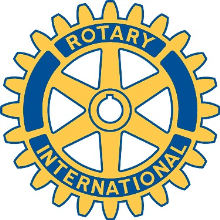 Rotary Club of Peterborough KawarthaAdventure in Understanding – 2020 Camper Code of ConductAugust 30, 2020 to September 04, 2020It is our commitment to provide a rich and wonderful cultural and canoe experience for all participants.  To assist us in offering the best experience we possibly can, please review our Camper Code of Conduct (Page 2).  We want to create a safe and nurturing environment for everyone.Generally these rules fall under what we refer to as the three “R’s”.Respect Yourself.  Participants are expected, in accordance with their age, to take appropriate care of themselves (personal hygiene, getting sufficient sleep, dressing warmly and dressing appropriately).Respect the Environment.  We want participants to be stewards of this area for future generations.Respect Others.  We expect participants to treat one another and staff with courtesy and respect.Page 1 of 2Rotary Club of Peterborough KawarthaAdventure in Understanding – 2020 Camper Code of ConductAugust 30, 2020 to September 04, 2020CAMPER CODE OF CONDUCTIf any participant behaves in a way which compromises our ability to foster a sense of respect and preserve the dignity of every person participating in the 6 day canoe trip (participants and staff alike) then it must be understood they will be dealt with as described below.  Any participant that breaks any of the following rules will be sent home immediately.  There will be NO refund or credit on fees.Smoking, alcohol and illicit drugs are strictly prohibited during the canoe trip or any preparation and wrap up meetings.  Participants may not have cigarettes, drugs or alcoholic beverages in their possession.Weapons or any implements that our staff deem dangerous or potentially dangerous are strictly prohibited.Any participant that breaks any of the following rules may be sent home based on the seriousness of the offense.  If that is the case, there will be NO refund or credit on fees.Inappropriate behaviour such as bullying, teasing, harassment, searing, action of aggression, pranks, practical jokes or disrespect for other people or the environment are not tolerated.  What may seem harmless to you may have lasting emotional or physical consequences for others.Possession and use of cell phones, pagers, computers, tablets and all other electronic devices are prohibited during the 6 day canoe experience.Stealing or borrowing other people’s possessions without their consent will not be tolerated.I acknowledge that I have read and agree to the Code of Conduct and that I sign this form voluntarily.Page 2 of 2Date (dd/mmm/yyyy):Date (dd/mmm/yyyy):Participant  Signature:Participant  Signature:Please Print Name:Parent/Guardian Signature:Parent/Guardian Signature:Parent/Guardian Signature:Please Print Name: